Experiences with using evidence to make health care decisions and treatment choices Invitation to participate in 30 – 40 minutes interview on the 
use of evidence to make health care decisions and treatment choices  
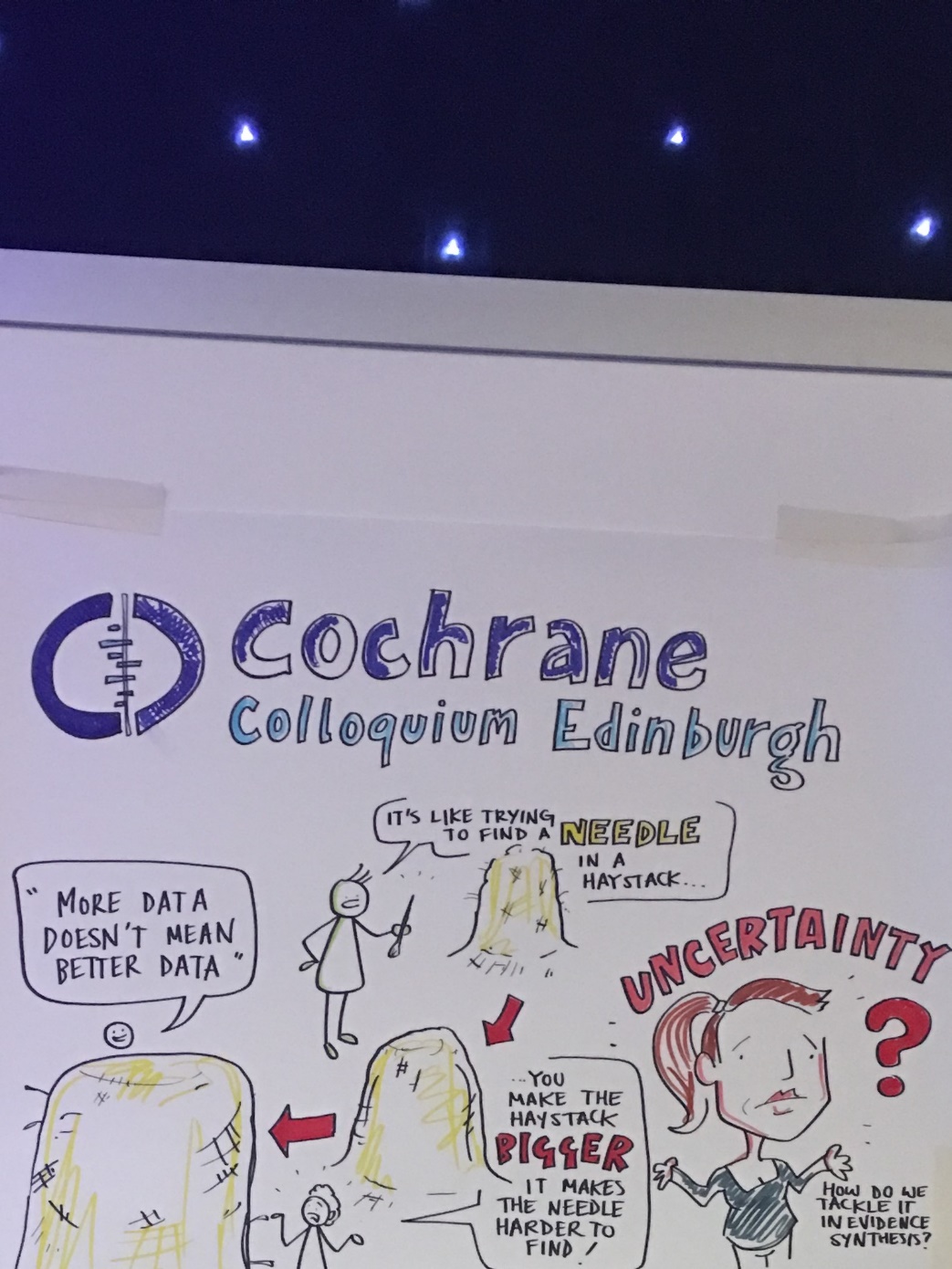                                                                                                    Figure 1: Artwork by mrtombaileey@yahoo.co.ukWhy have I been chosen to take part?  You are invited to participate because of your possible use of research to make health related decisions and treatment choices.Who can participate? Public, patients and care givers with experience or perceived need of using research to make health decisions and/treatment choices for themselves. Study purpose To conduct research that will help the public, researchers and decision-makers assess how to make informed decisions and choices when the evidence base is missing, insufficient or inadequate.  What to expect The interview will take approximately 30–40 minutes and be audio-taped and then transcribed. Interviews will take place at a time convenient to you via telephone or teleconference (Skype/GoToMeeting). If you are interested to participate, please email  Linda Nyanchoka at lnyanchoka@gmail.com with your name, contact information (email, telephone, skype name) and a date and time that you are available. I will then send some more information on the study. I look forward to hearing from you.